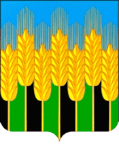  СОВЕТ НОВОДМИТРИЕВСКОГО СЕЛЬСКОГО ПОСЕЛЕНИЯ СЕВЕРСКОГО РАЙОНАст. НоводмитриевскаяРЕШЕНИЕот 23.07.2020 г.                                                                                   № 73О капитальном ремонте артезианской скважины № 13 по ул. Мичурина в станице НоводмитриевскойВ соответствии с Положением о порядке владения, пользования и распоряжения муниципальным имуществом Новодмитриевского сельского поселения Северского района, утверждённым решением Совета Новодмитриевского сельского поселения Северского района от  24.10.2019 г. № 19, руководствуясь ст. 8 Устава Новодмитриевского сельского поселения,  Совет Новодмитриевского сельского поселения Северского района РЕШИЛ:Принять участие в электронных торгах для поиска подрядчика на проведение работ по  капитальному ремонту артезианской скважины № 13 по ул. Мичурина в станице Новодмитриевской.Контроль за выполнением настоящего решения возложить на заместителя главы Новодмитриевского сельского поселения Северского района (Кузьминский).Общему отделу  администрации Новодмитриевского сельского поселения (Колесникова М.Н.) обнародовать настоящее решение  на информационных стендах Новодмитриевского сельского поселения Северского района и  разместить  в информационно–телекоммуникационной сети «Интернет» на официальном сайте  Новодмитриевского сельского поселения Северского района novodmsp.ru.Настоящее решение вступает в силу со дня его обнародования.Председатель Совета Новодмитриевского сельского поселения  	Северского района                                                                       К.В.ЧекуджанИ.о. главы Новодмитриевского сельского поселенияСеверского района                                                                   А.В.Кузьминский 